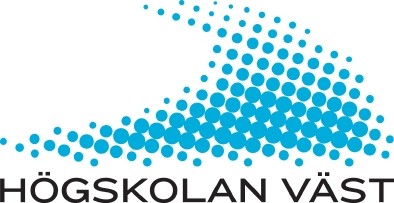 Institutionen för hälsovetenskapTitel -Eventuell undertitelFörfattare A, Författare BInför examinationsseminariet ska detta försättsblad förses med textenSEMINARIEUPPLAGA vilket ska vara borttaget på slutversionen av examensarbetet. Görs via Design / Vattenstämpel. Uppdaterad 2022-12-27Examensarbete i omvårdnad på grundnivåSjuksköterskeprogrammetInstitutionen för HälsovetenskapVår/Höst terminen 20XXExamensarbetets titel:  (anges på svenska)Examensarbetets titel: (anges på engelska)Författare		NN		NNHandledare		NNExaminator		NNInstitution		Högskolan Väst, Institutionen for hälsovetenskapArbetets art		Examensarbete i omvårdnad, 15 hpProgram/kurs	Sjuksköterskeprogrammet, 180 hpTermin/år		VT/HT 20XXAntal sidor		XX (exklusive försättsblad, innehållsförteckning, referenser och bilagor. OBS! Referenserna ska ha sidnummer.)Abstract OBS! Hjälptext som ska tas bort innan examensarbetet skickas in! Mallen är förinställd på 1,5 radavstånd vilket brukar användas under skrivandets gång samt i seminarieupplagan. Det helt färdiga arbetet lämnas in med 1 radavstånd. Detta ändras manuellt.Abstract kommer direkt efter försättsbladet och numreras inte. Abstract skrivs när examensarbetet är klart och ska ge en beskrivning av arbetets bakgrund, syfte, metod, väsentliga resultat och slutsatser med maximalt 250 ord. Abstract ska skrivas på korrekt engelska. Fem nyckelord (keywords) som belyser vad examensarbetet berör ska anges i alfabetisk ordning på engelska. Abstract kan struktureras utifrån nedanstående rubriker. Rubrikerna behöver inte vara med i texten. De utgör snarare en struktur for innehållet.BackgroundAimMethodResultsConclusionKeywordsPopulärvetenskaplig sammanfattningOBS! Hjälptext som ska tas bort innan examensarbetet skickas in! Populärvetenskaplig sammanfattning på svenska, max 400 ord. Skriv enkelt så att den som inte alls är insatt i att läsa vetenskapliga texter kan förstå vad arbetet handlar om. Börja med det viktigaste och mest spännande, vilket oftast är syfte, resultat och slutsatser. Därefter kan du kort beskriva bakgrund, metod och diskussion.Denna text är en hjälp så glöm ej att ta bort den innan examensarbetet skickas in! [Innehållsförteckningen uppdateras genom att högerklicka med musmarkören någonstans i innehållsförteckningen. Välj ”Uppdatera fält” samt ”Uppdatera hela tabellen” och tryck sedan på Ok. Ändra aldrig i själva innehållsförteckningen. Är något fel i denna, scrolla ner till texten i arbetet och ändra där. Uppdatera därefter innehållsförteckningen på nytt. Innehållsförteckningen är dessutom klickbar. Välj Ctrl+vänsterklick när du står på tex Bakgrund i innehållsförteckningen så hamnar du där i texten automatiskt.]InnehållsförteckningHjälptext, tas bort innan inlämning. Bilagor ska inte ha sidnummer i innehållsförteckningen)Bilaga I Systematisk sökningBilaga II Mall för kvalitetsbedömning av studie med kvalitativ respektive kvantitativ metodHjälptext. Ovanstående titel ändras utifrån vad som används!Bilaga III Översikt över analyserad litteraturInledning Rubrik 1 (rubriker vänstercentreras)Brödtext vänster och högercentrerasRubrik 2 – vid behovBrödtext vänster och högercentrerasRubrik 3 – vid behovBrödtext vänster och högercentrerasBakgrund (Rubrik 1)Brödtext vänster och högercentrerasRubrik 2 – vid behovBrödtext vänster och högercentrerasRubrik 3 – vid behovBrödtext vänster och högercentrerasProblemformulering (Rubrik 1)Brödtext vänster och högercentrerasRubrik 2 – vid behovBrödtext vänster och högercentrerasRubrik 3 – vid behovBrödtext vänster och högercentrerasSyfte (Rubrik 1)Brödtext vänster och högercentrerasMetod (Rubrik 1)Brödtext vänster och högercentrerasLitteratursökning (Rubrik 2)Brödtext vänster och högercentrerasRubrik 2 – vid behovBrödtext vänster och högercentrerasRubrik 3 – vid behovBrödtext vänster och högercentrerasUrval (Rubrik 2)Brödtext vänster och högercentrerasRubrik 3 – vid behovBrödtext vänster och högercentrerasAnalys (rubrik 2)Brödtext vänster och högercentrerasRubrik 3 – vid behovBrödtext vänster och högercentrerasResultat (Rubrik 1)Brödtext vänster och högercentrerasRubrik 2 – vid behovBrödtext vänster och högercentrerasRubrik 3 – vid behovBrödtext vänster och högercentrerasDiskussion (Rubrik 1)Brödtext vänster och högercentrerasResultatdiskussion (Rubrik 2)Brödtext vänster och högercentrerasRubrik 3 – vid behovBrödtext vänster och högercentrerasMetoddiskussion (Rubrik 2)Brödtext vänster och högercentrerasRubrik 3 - vid behovBrödtext vänster och högercentrerasSlutsatser (Rubrik 1)Brödtext vänster och högercentrerasPraktiska implikationer (Rubrik 1)Brödtext vänster och högercentrerasFörslag till fortsatt kunskapsutveckling inom sjuksköterskans kompetensområde (Rubrik 1)Brödtext vänster och högercentrerasReferenser (Rubrik 1)Referenser vänstercentrerasHjälptext. En tabell per systematisk sökning, ta bort de tabeller samt de rader i tabellerna som inte används.Systematisk sökningHjälptext. Ta bort mall som inte används.Mall för kvalitetsbedömning av studie med kvalitativ metodFöljande mall för kvalitetsgranskning av studier med kvalitativ metod används. Mallen är utformad av Eva Brink och Inga Larsson (2019). Institutionen för hälsovetenskap, Högskolan Väst.Hjälptext. Ta bort mall som inte används.
Mall för kvalitetsbedömning av studie med kvantitativ metod Följande mall för kvalitetsgranskning av studier med kvantitativ metod används. Mallen är utformad av Eva Brink och Inga Larsson (2019). Institutionen för hälsovetenskap, Högskolan Väst.Hjälptext. Ta bort de tabeller som inte används! Lägg till nya genom att kopiera en tom tabell och klistra in.Översikt av analyserad litteraturOBS! Hjälptext som ska tas bort innan examensarbetet skickas in! Detta är examensarbetets sista sida.Högskolan VästInstitutionen för hälsovetenskap, 461 86 TrollhättanTel 0520-22 30 00www.hv.seDatabas datumSökordAntal träffarLästa titlarLästa abstractLästa artiklarValda artiklar till resultatetSökning 1Sökning 2Sökning 3Sökning 4Sökning 5Avgränsningar:Databas datumSökordAntal träffarLästa titlarLästa abstractLästa artiklarValda artiklar till resultatetSökning 1Sökning 2Sökning 3Sökning 4Sökning 5Avgränsningar:Databas datumSökordAntal träffarLästa titlarLästa abstractLästa artiklarValda artiklar till resultatetSökning 1Sökning 2Sökning 3Sökning 4Sökning 5Avgränsningar:Databas datumSökordAntal träffarLästa titlarLästa abstractLästa artiklarValda artiklar till resultatetSökning 1Sökning 2Sökning 3Sökning 4Sökning 5Avgränsningar:20xx-xx-xxJaNejVet ejSpeglar artikelns titel innehållet? Finns det ett teoretiskt perspektiv? Är tidigare forskning beskriven?Är problemområdet tydligt presenterat och motiverat?Är syftet tydligt formulerat?Är metoden beskriven?Är metoden motiverad?Är kontexten presenterad?Är förförståelsen redovisad?Är urvalet relevant (inklusions- och exklusionskriterier)?Är datainsamlingen tydligt beskriven?Är analysen tydligt redovisad?Är forskningsetiska aspekter redovisade?Svarar resultatet mot syftet?Är resultatet klart och tydligt?Diskuteras resultatet gentemot bakgrund?Finns det en ”röd tråd” i artikeln?Diskuteras studiens svagheter?Diskuteras studiens trovärdighet?Diskuteras överförbarhet?Är slutsatserna relevanta utifrån studiens resultat?Granskningens sammanvägda bedömning av artikelns kvalitetLågMedelHög20xx-xx-xxJaNejVet ejSpeglar artikelns titel innehållet? Finns det ett teoretiskt perspektiv? Är tidigare forskning beskriven?Är problemområdet tydligt presenterat och motiverat?Är syftet tydligt formulerat?Finns en hypotes beskriven?Är metoden beskriven?Är statistisk metod adekvat?Är datainsamling tydligt beskriven?Är instrument valida och reliabla?Är populationen identifierad?Är urvalet representativt? Finns bortfallsanalys?Är analysen tydligt redovisad?Är forskningsetiska aspekter redovisade?Svarar resultatet mot syfte och hypotes?Är resultatet klart och tydligt?Diskuteras resultatet gentemot bakgrund?Finns det en ”röd tråd” i artikeln?Diskuteras studiens svagheter?Diskuteras validitet och reliabilitet?Diskuteras resultatens generaliserbarhet?Är slutsatserna relevanta utifrån studiens resultat?Granskningens sammanvägda bedömning av artikelns kvalitetLågMedelHögProblem ochsyfteAnsats ochmetodUrval ochstudiegruppHuvudsakligtresultatKvalitets-granskningFörfattare, titelÅrtal LandFörfattare, titelÅrtal LandFörfattare, titelÅrtal LandFörfattare, titelÅrtal LandFörfattare, titelÅrtal LandFörfattare, titelÅrtal LandFörfattare, titelÅrtal LandFörfattare, titelÅrtal LandFörfattare, titelÅrtal LandFörfattare, titelÅrtal LandFörfattare, titelÅrtal LandFörfattare, titelÅrtal LandFörfattare, titelÅrtal Land